Orca Whale Sound SortThis package contains spectrograms of nine whale calls. Your job is to identify three whale calls that belong to the same clan. Remember, clan members use similar sounds to communicate.Answers are provided in red.Spectrogram One: Off shores 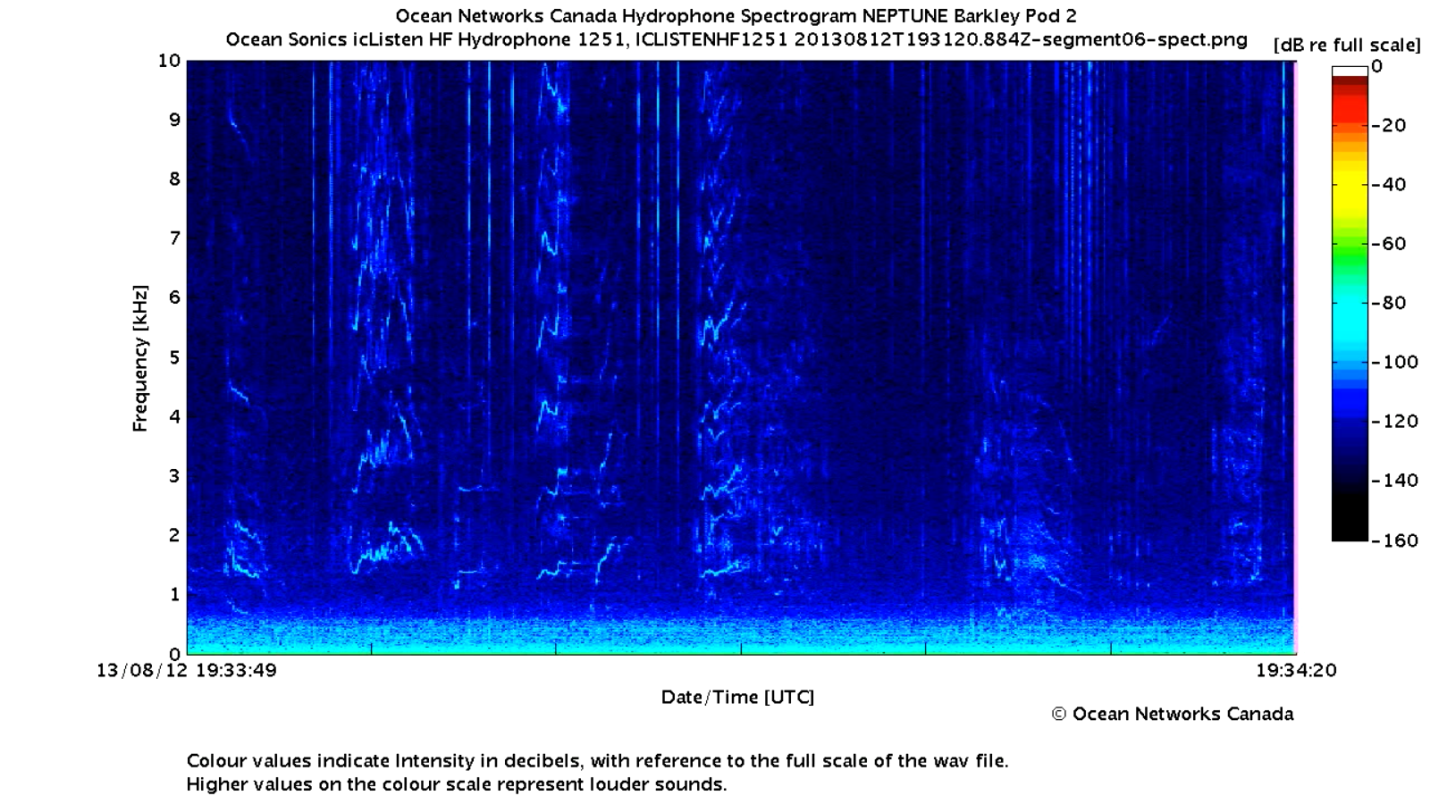 Spectrogram Two: K pod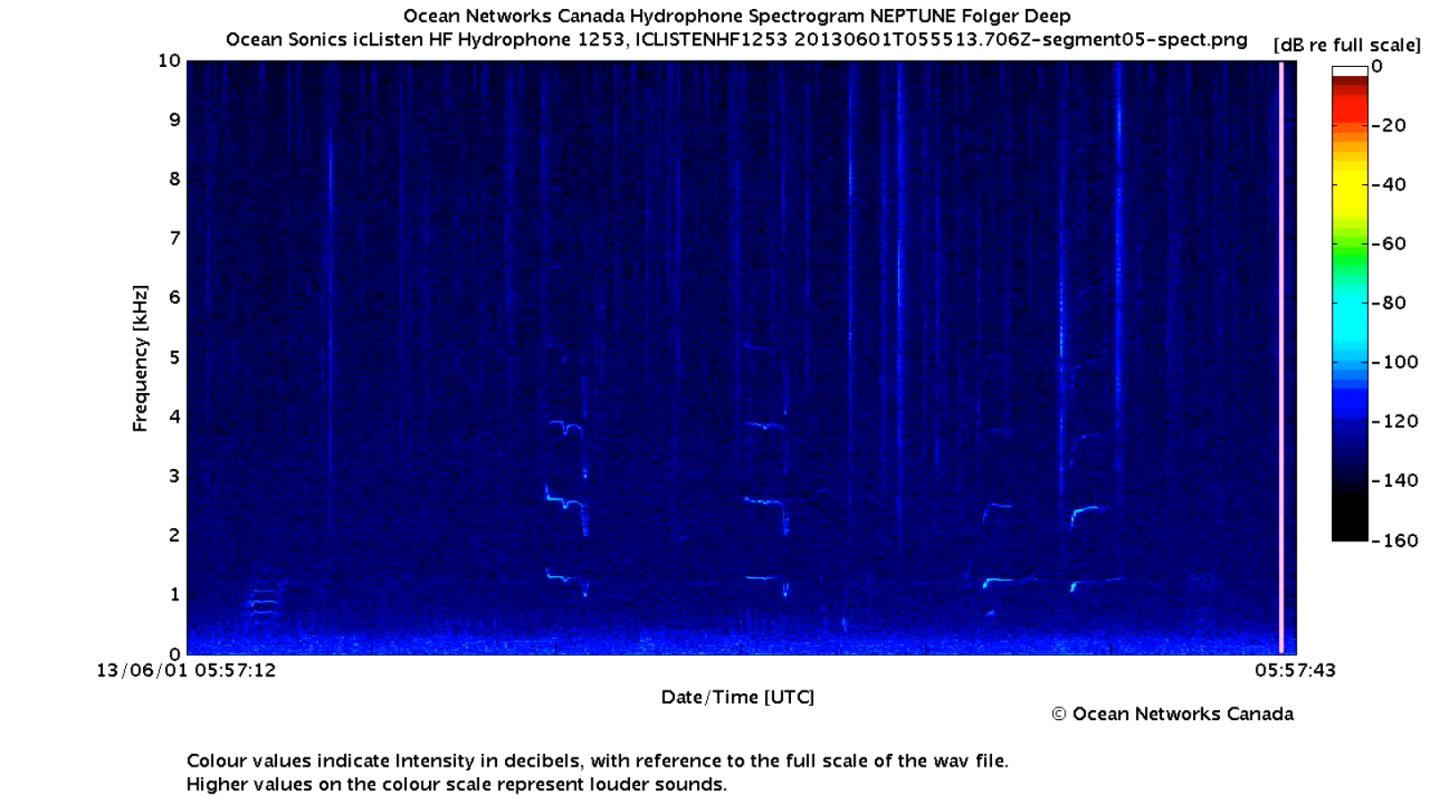 Spectrogram Three:  Example 1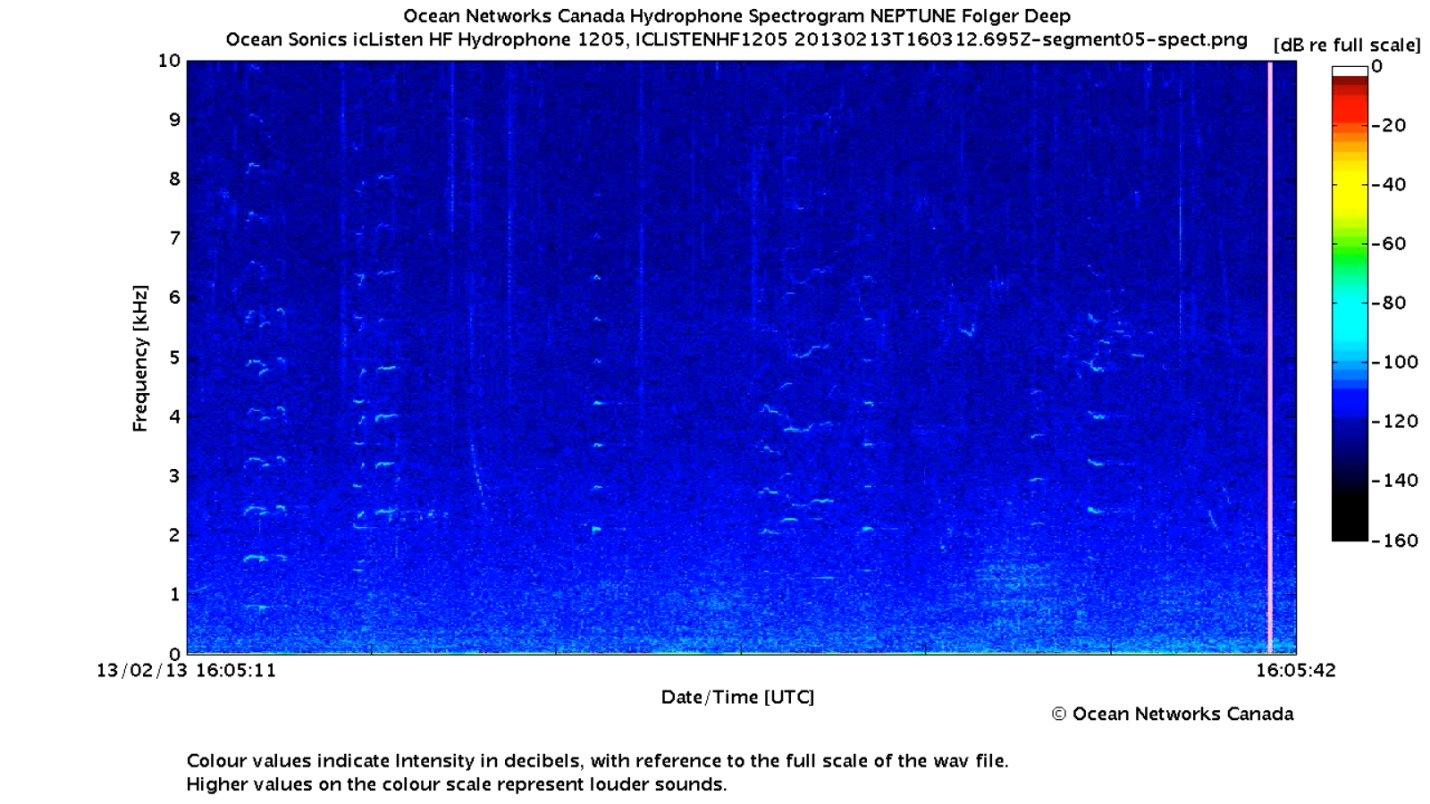 Spectrogram Four: L Pod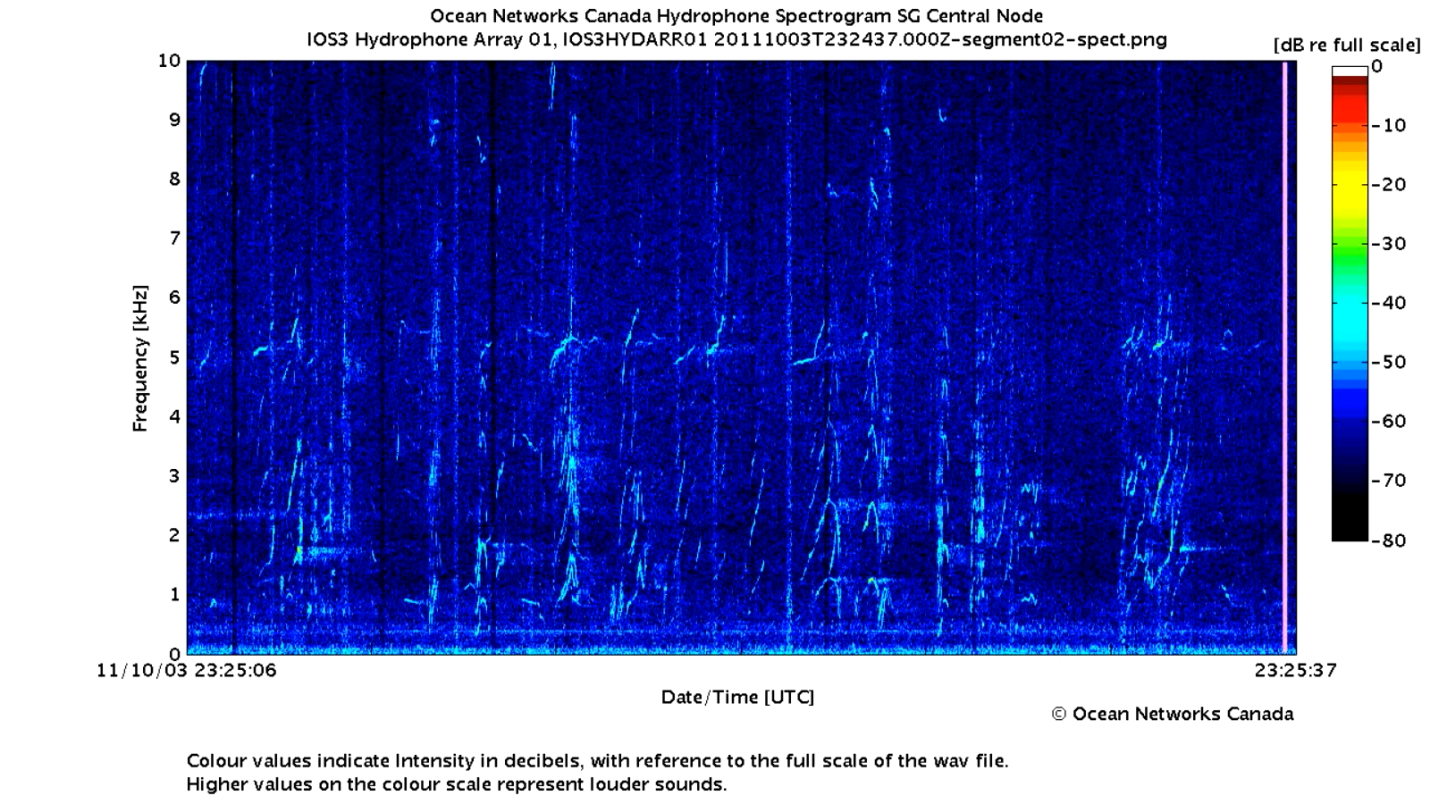 Spectrogram Five: Example 2 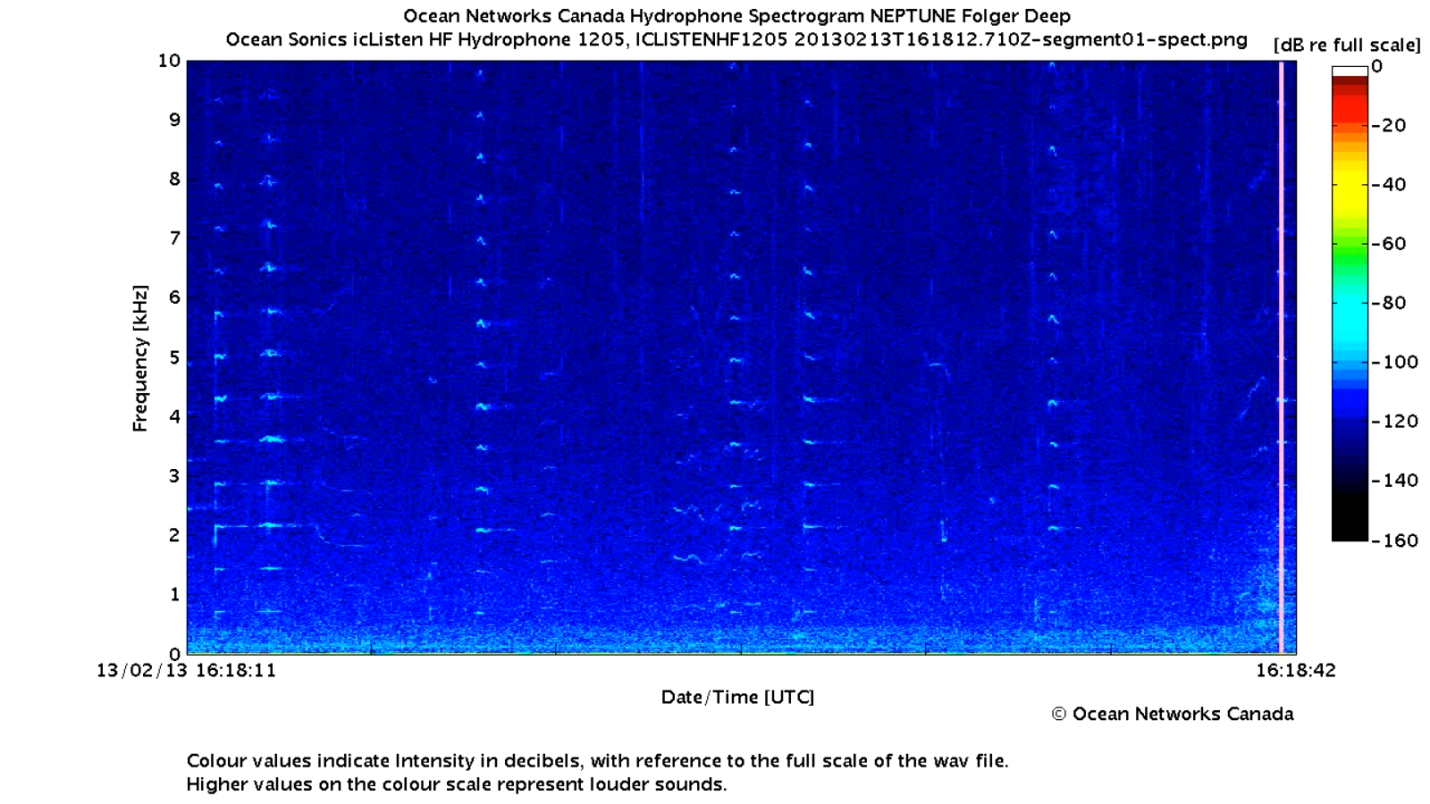 Spectrogram Six: Biggs Killer Whales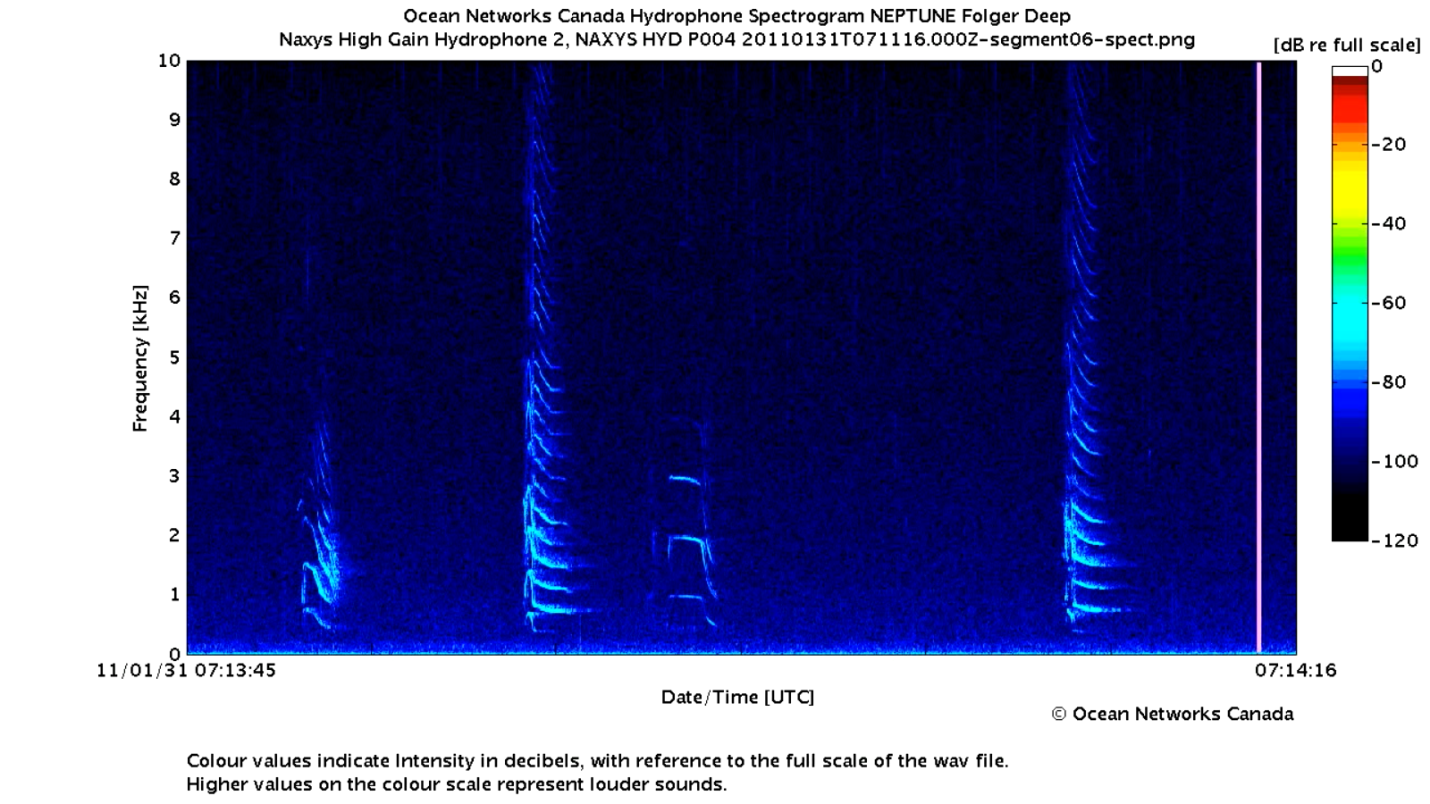 Spectrogram Seven: Example 3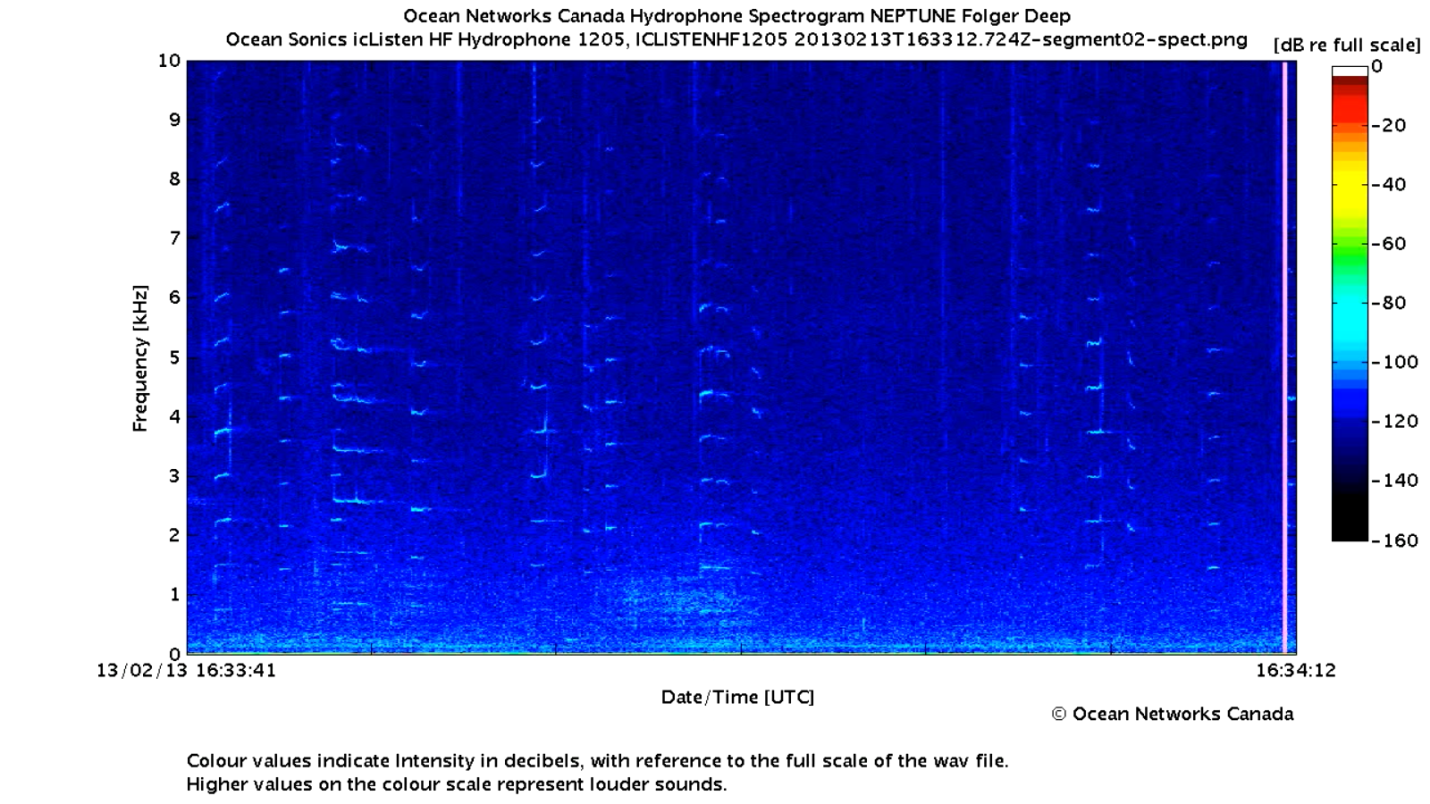 Whale Calls From the Same ClanSpectrogram ThreeSpectrogram FiveSpectrogram Seven